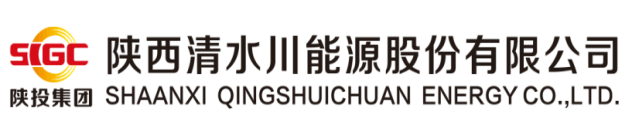 环境信息公示一、基础信息单位名称：陕西清水川能源股份有限公司组织机构代码：91610000580766765J法定代表人：裴昌胜生产地址：榆林市府谷县清水乡工业园区联系方式：0912-8982171（安全与环境管理部）经营范围：主要为电力生产及销售。二、排污信息工业废水零排放。大气污染物排放：烟尘（出口烟尘排放浓度达到4.8mg/m3左右）、二氧化硫（出口SO2浓度达到21mg/m3左右）、氮氧化物（出口NOx浓度达到35mg/m3左右）。噪声排放：厂界噪声达标（昼52分贝以下，夜47分贝以下）。无组织排放：氨区、厂界。固体废物：粉煤灰、灰渣、脱硫石膏、废水系统污泥送丁家沟灰场规范处置，无外排。危险废物：废矿物油、废蓄电池、废脱硝催化剂、废离子交换树脂等危废通过申报、转移规定程序交由具备资质第三方规范处置，不自行处置。三、污染防治设施的种类、数量、处理规模及其建设和运行情况主要大气污染防治设施如下：烟气除尘设施：每台机组配套静电除尘器1套+湿法除尘器1套，除尘效率达到99.9%以上，运行稳定。烟气脱硫设施：每台机组配备1套湿法脱硫设施，脱硫效率达到95%以上，超低改造后出口SO2浓度达到21mg/m3左右，运行稳定。烟气脱硝设施：每台机组配备1套SCR+低氮燃烧脱硝设施，脱硝效率达到80%以上，超低改造后出口NOx浓度达到35mg/m3左右，运行稳定。污水处理设施如下：一期生活污水处理系统（2×10m3/h）；生活污水处理系统（扩容）（400t/d）；一期工业废水处理系统（2×100m3/h）；二期工业废水处理系统（1×60m3/h）；一期化学废水处理系统（1×120t/h）；一期脱硫废水处理系统（1×4t/h）；二期脱硫废水处理系统（1×20t/h）；二期煤冲洗废水处理系统（1×10m3/h）。废水处理后全部回用，全厂实现废水零排放。污水处理设施如下：一、二期灰库；丁家沟储灰场；危废临时储存库。烟气排放在线监测系统：CEMS系统均安装数据采集传输仪与省市环境信息中心、环保部信息平台实现联网。运行管理采用以“第三方”运营为主，甲方日常巡检监督维护为辅的运管模式，每季度自行开展CEMS系统比对监测，数据上传率不低于95%。四、建设项目环境影响评价及其他环境保护行政许可情况1、一期2×300MW机组项目环评情况2005年3月10日，国家环保总局以“环审[2005]237号”文下发了《关于陕西银河府谷电厂（2×300兆瓦）工程环境影响报告书审查意见的复函》。2013年4月2日，榆林市环保局以“榆政环函[2013]102号”文下发了《关于陕西清水川发电有限公司一期2×300MW机组脱硝改造工程环境影响报告表的批复》。2009年1月15日国家环保部以“环验[2009]16号”文下达了《关于陕西府谷清水川电厂一期（2×300MW）工程竣工环境保护验收意见的函》，同意清水川电厂一期（2×300MW）工程通过竣工保验收。2、二期2×1000MW机组项目环评情况2014年3月13日，国家环保部以“环审[2014]46号”文下发了《关于陕西府谷清水川煤电一体化二期2×100万瓦扩建项目环境影响报告书的批复》。依据环保部《关于规范建设单位自主开展建设项目竣工环境保护验收的通知》、《建设项目竣工环境保护验收暂行办法》（国环规环评〔2017〕4号）相关规定，2019年10月31日完成二期2×100万千瓦扩建项目“水、气、声”污染防治设施竣工环保自主验收，2020年10月26日完成二期2×100万千瓦扩建项目“固体废物”竣工环保自主验收，并在《全国建设项目环境影响评价管理信息平台》登记备案。三期2×1000MW机组项目环评情况2020年5月12日，榆林市行政审批服务局以“榆政审批生态发[2020]68号”文下发了《陕西府谷清水川煤电一体化三期2×1000MW扩建工程环境影响报告书的批复》。4、排污许可情况：排污许可证2020年5月27日换发，证号91610000580766765J001P，有效期至2025年5月26日。县级以上环境保护主管部门关于企业环保工作的奖惩情况2008年度减排工作先进企业；2021年榆林市“生态环境绿色标杆企业”。六、突发环境事件应急预案、应急演练，以及企业历年突发环境事件的处理过程和结果公司突发环境事件应急预案经主管环保部门备案，备案编号610822-2020-002-L,并定期演练。公司投产至今未发生突发环境事件。七、环境自行监测方案（一）按照国家相关政策及省环保厅要求，脱硫、脱硝、除尘设施等自动监测CEMS数据上传至省环保厅信息平台，通过省环保厅官网进行公示。（二）制定年度自行监测方案，定期开展污染物自行监测。厂界噪声、烟气中汞及其化合物、烟气黑度、氨区无组排、厂界无组排、脱硫废水、工业废水、土壤及地下水监测等监测结果通过公司外部官网向社会公示。（三）严格执行环保设施运行异常故障及启停报告制度。八、其他应当公开的环境信息暂无    